COMPLETER LE TABLEAU EN FACE EN FAISANT UN CLIQUER / GLISSER DES DIFFERENTS ELEMENTS DANS LES TABLEAUX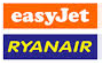 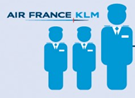 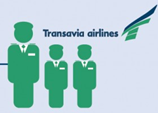 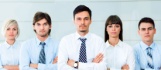 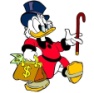 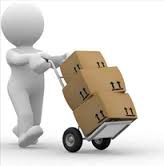 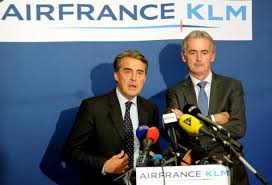 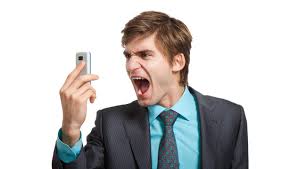 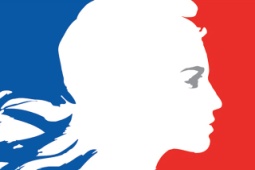 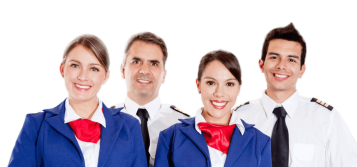 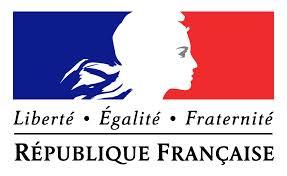 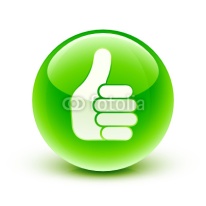 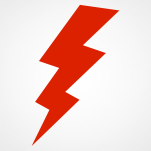 ILLUSTRATIONSACTEURS INTERNESMOTIVATIONSILLUSTRATIONSACTEURS EXTERNESMOTIVATIONS